ДатаПредмет классФ.И.О УЧИТЕЛЯ Тема Содержание урока 09.11Русский язык6 ОВЗТрофимова Л.В.Проверка парных звонких и глухих согласных в корне.1.Здравствуйте! 2. В тетради запишите число 9 ноября. Классная работа. И тему урока: Проверка парных звонких и глухих согласных в корне.3. Но сначала словарная работа. .нварь, м.роз, б.рёзка, яг.дка, мес.ц, вет.р, м.дведь, х.рош, м.тель.– Назовите слова, в которых букв больше, чем звуков. Почему? (медведь, метель).Назовите слова, в которых звуков больше, чем букв. Почему? (ягода).– А какая орфограмма встретилась в этих словах? ( правописание парных звонких и глухих согласных).– Что надо сделать, чтобы узнать, какой буквой обозначается парный согласный звук? (подобрать проверочное слово).– Прочитайте эти слова и подберите проверочное слово.– Запишите все слова в тетрадь и подчеркните орфограммы.4. Сегодня на уроке мы будем учиться распознавать в словах орфограммы, повторим способы проверки слов с парными согласными в корне, будем учиться подбирать однокоренные слова.Посмотрите видеоурок по теме, пройдя по ссылке: https://youtu.be/J8grZt_DTrU5. Прочитайте правило на с.58. Упр.79-устно.6. Для закрепления. Рассмотрите таблицу: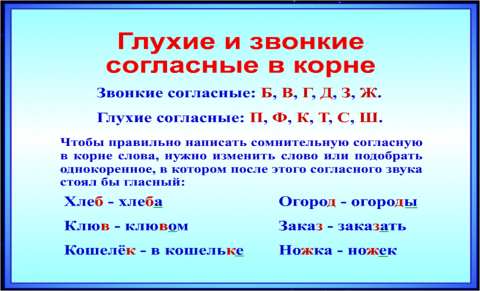 Выполните упражнение на с. 59 упр.80 .7. Итог урока. – Давайте вспомним, чему вы научились сегодня на уроке?– Какие задания выполняли?– Продолжите фразу: ЧТОБЫ ПРОВЕРИТЬ СОМНИТЕЛЬНУЮ СОГЛАСНУЮ В КОРНЕ СЛОВА, НУЖНО…8. Домашнее задание. Выучить правило на с.58. Выполнить упр.81. Урок окончен. До свидания.09.11Русский язык6 ОВЗТрофимова Л.В.Правописание безударных гласных и сомнительных согласных в корне.1.На втором уроке русского языка тема: Правописание безударных гласных и сомнительных согласных в корне.2.Словарная работа: Прочитайте слова: СЕЙЧАС, ТЕПЕРЬ. Как они произносятся? А как пишутся? Какие орфограммы в словах нужно запомнить? Придумайте и запишите предложения с данными словами.3. Рассмотрите табличку. Как нужно проверить безударную гласную в корне слова?. 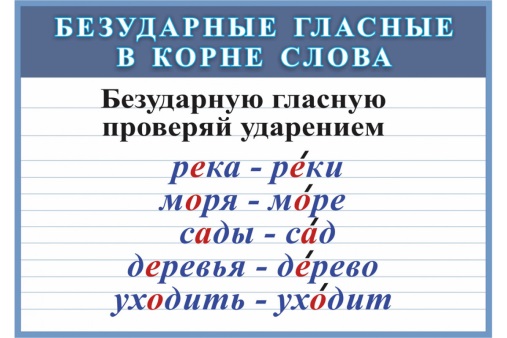 А теперь рассмотрите следующую табличку: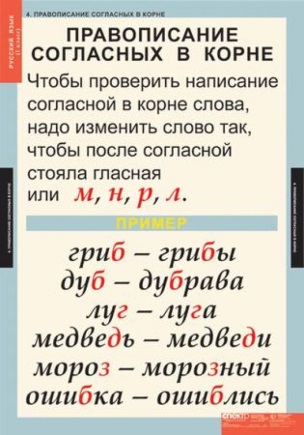 Как проверить написание сомнительных согласных в корне слова?4. Выполните упр.83 на с.605. Итог урока. Что узнали на уроке?6. Домашнее задание. с. 61 упр.84.09.11Чтение 6 ОВЗТрофимова Л.В.Дж. Родари. Как один мальчик играл с палкой1.Здравствуйте!2.Продолжаем работать над рассказом Джани Родари «Как один мальчик играл с палкой». На предыдущем уроке ты познакомился с автором, вспомни, что знаешь из биографии Дж. Родари? Какие книги он написал?3. Один из его рассказов мы прочитали на прошлом уроке, сегодня вспомним действующих лиц этой сказки? (мальчик Клавдио, старик, палка с изогнутой ручкой, вымышленные конь, верблюд, красный автомобиль, моторный катер, космический корабль).4. Работа над текстом. Расскажи о том, как Клавдио познакомился со стариком. Как ты думаешь, почему старик отказался взять свою палку у мальчика? В какие игры играл Клавдио используя палку? Можешь ли ты сказать, что палка была волшебная?5. Прочитай отрывок, когда мальчик вновь встретился со стариком.Почему старик не забрал ее у мальчика?6. Домашнее задание: нарисовать рисунок к любому эпизоду сказки.09.11Адаптированная физическая культура  6Кобякова В.В.1. Обще развивающие упражнения с большой амплитудой движений для локтевых, тазобедренных, коленных суставов и позвоночника2. Обучение подвижной игре «С кочки на кочку»1.Ознакомиться с планом урока в группе 6 класс (ОВЗ), мессенджера Viber2. Просмотр предложенного ролика youtu be «Общеразвивающие упражнения с большой амплитудой движений для локтевых, тазобедренных, коленных суставов и позвоночника».         3. Разминка «Лучшая утренняя зарядка /Best mominq exercises 4.Посмотреть правила подвижной игре «С кочки на кочку»09.11Изо 6 ОВЗБлинова Т.ЮБеседа. ЖивописьПросмотр презентации https://kopilkaurokov.ru/iskusstvo/presentacii/ Задание : нарисовать пейзаж .09.11Технология 6 овзБлинова Т.ЮОсмотр участка и определение направления борозд.Просмотр презентации https://kopilkaurokov.ru/iskusstvo/presentacii/ Задание : нарисовать пейзаж .